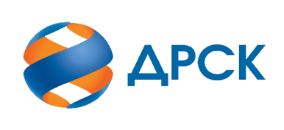 Акционерное Общество«Дальневосточная распределительная сетевая компания»ПРОТОКОЛ № 131/УТПиР-РЗакупочной комиссии по конкурсу в электронной форме (участниками которого могут быть только субъекты малого и среднего предпринимательства) на право заключения договора Модернизация ВЛ 6 кВ Ф-414 ПС 110 кВ СК путем установки реклоузера филиал ЭС ЕАО лот № 22601-ТПИР ОБСЛ-2021-ДРСККОЛИЧЕСТВО ПОДАННЫХ ЗАЯВОК НА УЧАСТИЕ В ЗАКУПКЕ: 0 (ноль) заявки.КОЛИЧЕСТВО ОТКЛОНЕННЫХ ЗАЯВОК: 0 (ноль) заявка.ВОПРОСЫ, ВЫНОСИМЫЕ НА РАССМОТРЕНИЕ ЗАКУПОЧНОЙ КОМИССИИ: О признании закупки несостоявшейся.ВОПРОС № 1.  О признании закупки несостоявшейсяРЕШИЛИ:Признать закупку несостоявшейся на основании п. 4.17.1 «а» Документации о закупке, так как по окончанию срока подачи заявок поступило менее 2 (двух) заявок г. Благовещенск«11» ноября 2020№п/пИдентификационный номер УчастникаДата и время регистрации заявкиСекретарь Закупочной комиссии  1 уровня АО «ДРСК»__________________Е.Ю. Коврижкина